Resolución reitoral do 25 de xuño de 2015 pola que se publica a listaxe definitiva de prazas adxudicadas e a listaxe de agarda na convocatoria de prazas para a escola infantil do Campus de Ourense para o curso 2015/16Transcorrido o prazo para a presentación de alegacións á R.R. do 18 de xuño de 2015, pola que se publica a listaxe provisoria de prazas adxudicadas e a listaxe de agarda na convocatoria de prazas para a escola infantil do Campus de Ourense para o curso 2015/16,Esta Reitoría RESOLVE:Primeiro.- Aprobar e publicar a listaxe definitiva de prazas adxudicadas e a listaxe de agarda na convocatoria de prazas para a escola infantil do Campus de Ourense para o curso 2015/16.Segundo.- Establecer un prazo do 26 de xuño ao 3 de xullo para formalizar a matrícula na escola infantil. No caso en que non formalicen a matrícula no prazo, agás casos de forza maior debidamente xustificada, entenderase que renuncia á praza que lle foi asignada.Contra esta resolución, que esgota a vía administrativa, poderase interponer un recurso perante a xurisdición contencioso-administrativa, no prazo de dous meses contados desde o día seguinte á súa publicación, de conformidade co disposto na Lei 29/1998, do 13 de xullo, reguladora da xurisdición contencioso-administrativa.Así e todo, as persoas interesadas poderán optar por interponer contra esta resolución un recurso de reposición, no prazo dun mes contado a partir do día seguinte de publicarse esta resolución, perante o mesmo órgano que a ditou. Neste caso, non caberá interponer o recurso contencioso-administrativo antes mencionado, en tanto non recaía unha resolución expresa ou presunta do recurso de reposición, de acordo co disposto na Lei 4/99, do 13 de xaneiro, modificadora da Lei 30/1992, do 26 de novembro, de réximen xurídico das administración  públicas e do procedemento administrativo común.Ourense, 25 de xuño de 2015O ReitorSalustiano Mato de la Iglesia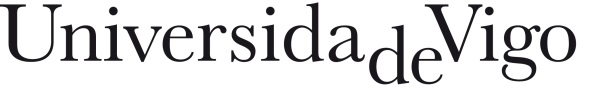 Vicerreitoría do
Campus de
OurenseEdificio de Facultades
Campus de Ourense
32004 Ourense
España  Tel. 988 387300
Fax 988 387311vicou.uvigo.es
vicou@uvigo.esGRUPO 0-1 AÑOS LISTADO DE ADMITIDOSGRUPO 0-1 AÑOS LISTADO DE ADMITIDOSGRUPO 0-1 AÑOS LISTADO DE ADMITIDOSSolicitanteNeno /aIdadeQuendaColectivoPuntosAdmitidoMoure Fraga, CristinaVara Moure, Aroa0MXMC. Univ.21SIMourelo Araujo, RebecaGil Mourelo, Gabriela0MXTExterno19SIRodríguez Iglesias, RoxanaCabo Rodríguez, Emma0XEMExterno17SIVilela Castro, LucíaPosadas Vilela, Inés0ECExterno16SIEscuredo Pérez, OlgaHerrera Escuredo, Antía0MXMC. Univ.14SIGueimonde Canto, Ana IsabelLombardero Gueimonde, Mael0ECC. Univ.14SIAraujo Álvarez, María del MarPérez Araujo, Xavi0XEMExterno13SIHerrería Alonso, SergioHerrería Sánchez, Ana0XEMC. Univ.13SIRamos Barbosa, BeatrizSeara Ramos, Ián0MXTExterno7SIRomasanta Formoso, María EsterCampos Romasanta, Clara0MXMC. Univ.5SIGRUPO 0-1 AÑOS LISTA DE AGARDAGRUPO 0-1 AÑOS LISTA DE AGARDASolicitanteNeno /aIdadeQuendaColectivoPuntosAdmitidoNogueiras Barreiro, MyriamVázquez Nogueiras, Valentina0MXMExterno16NONValeiras Mosquera, BárbaraSantamaría Valeiras, Bruno0XEMExterno8NONMXM = media xornada de mañáMXT = media xornada de tardeXEM = xornada escolar de mañáEC = escolaridade completaGRUPO 1-2 AÑOS LISTADO DE ADMITIDOSGRUPO 1-2 AÑOS LISTADO DE ADMITIDOSGRUPO 1-2 AÑOS LISTADO DE ADMITIDOSGRUPO 1-2 AÑOS LISTADO DE ADMITIDOSGRUPO 1-2 AÑOS LISTADO DE ADMITIDOSGRUPO 1-2 AÑOS LISTADO DE ADMITIDOSSolicitanteSolicitanteNeno /aNeno /aIdadeIdadeQuendaQuendaColectivoColectivoPuntosPuntosAdmitidoAdmitidoRenovaciónMosquera Rodríguez, Manuel AlfredoMosquera Rodríguez, Manuel AlfredoMosquera Martínez, MateoMosquera Martínez, Mateo11XEMXEMC. Univ.C. Univ.1414SISINovoRial Otero, RaquelRial Otero, RaquelPardiñas Rial, AlexPardiñas Rial, Alex11ECECC. Univ.C. Univ.1414SISINovoGómez Gómez, CésarGómez Gómez, CésarGómez González, TeoGómez González, Teo11ECECC. Univ.C. Univ.1111SISINovoSaenz Rodríguez, María TeresaSaenz Rodríguez, María TeresaJardón Saenz, MateoJardón Saenz, Mateo11XEMXEMC. Univ.C. Univ.44SISINovoFernández Bertólez, SoniaFernández Bertólez, SoniaMercedes Fernández, ÁfricaMercedes Fernández, África11XEMXEMC. Univ.C. Univ.44SISINovoDomínguez Rodríguez, EvaDomínguez Rodríguez, EvaGonzález Domínguez, NicolásGonzález Domínguez, Nicolás11MXTMXTExternoExterno33SISINovoAlvarez Cabrera IriaAlvarez Cabrera IriaGuede Alvarez, UxiaGuede Alvarez, Uxia11MXTMXTExternoExterno00SISIRenovaciónBarreiro Alonso, EnriqueBarreiro Alonso, EnriqueBarreiro Vázquez, DavidBarreiro Vázquez, David11XEMXEMC. Univ.C. Univ.00SISIRenovaciónFernández Alvarez, Antón LoisFernández Alvarez, Antón LoisFernández Alvarez, Antón LoisFernández Alvarez, Antón Lois11MXMMXMC. Univ.C. Univ.00SISIRenovaciónBalboa Benavente, IsabelBalboa Benavente, IsabelRico Balboa, AdriánRico Balboa, Adrián11MXTMXTExternoExterno00SISIRenovaciónCabano Seara, OscarCabano Seara, OscarCabano García, ZoeCabano García, Zoe11MXMMXMC. Univ.C. Univ.00SISIRenovaciónGonzález Fernández, AndreaGonzález Fernández, AndreaDías González, AliciaDías González, Alicia11XEMXEMExternoExterno00SISIRenovaciónMartínez Rodríguez, MaríaMartínez Rodríguez, MaríaQuiroga Martínez, AlexQuiroga Martínez, Alex11MXTMXTExternoExterno00SISIRenovaciónMira Vázquez, MartaMira Vázquez, MartaSalgado Mira, XiánSalgado Mira, Xián11MXMMXMExternoExterno00SISIRenovaciónNieto Godoy, NataliaNieto Godoy, NataliaFeijóo Nieto, PabloFeijóo Nieto, Pablo11MXTMXTExternoExterno00SISIRenovaciónSalgueiro Piñeiro, José RamónSalgueiro Piñeiro, José RamónSalgueiro Barca, AdriánSalgueiro Barca, Adrián11ECECC. Univ.C. Univ.00SISIRenovaciónSoutullo Paradela, Ana IsabelSoutullo Paradela, Ana IsabelFernández Soutullo, MateoFernández Soutullo, Mateo11XEMXEMExternoExterno00SISIRenovaciónTedín Mouzo, RosaTedín Mouzo, RosaGarrido Tedín, NereaGarrido Tedín, Nerea11XEMXEMFamiliarFamiliar00SISIRenovaciónGRUPO 1-2 AÑOS LISTA DE AGARDAGRUPO 1-2 AÑOS LISTA DE AGARDAGRUPO 1-2 AÑOS LISTA DE AGARDAGRUPO 1-2 AÑOS LISTA DE AGARDASolicitanteSolicitanteNeno /aNeno /aIdadeIdadeQuendaQuendaColectivoColectivoPuntosPuntosAdmitidoAdmitidoRenovaciónValencia Bermúdez, AngelesValencia Bermúdez, AngelesGallego Valencia, NanaGallego Valencia, Nana11ECECFamiliarFamiliar2222NONNONNovoSiota Alvarez, BlancaSiota Alvarez, BlancaBlanco Siota, MarioBlanco Siota, Mario11XEMXEMFamiliarFamiliar1414NONNONNovoBarbosa Reinaldo, JorgeBarbosa Reinaldo, JorgeBarbosa Baltasar, PabloBarbosa Baltasar, Pablo11XEMXEMExternoExterno1919NONNONNovoMateo Tierno, María del MarMateo Tierno, María del MarConde Mateo, XoelConde Mateo, Xoel11XEMXEMExternoExterno1717NONNONNovoAlvarez Núñez, CarolinaAlvarez Núñez, CarolinaMontero Alvarez, AdriánMontero Alvarez, Adrián11ECECExternoExterno1111NONNONNovoDonsión Paz, MiguelDonsión Paz, MiguelDonsión Cerqueira, VioletaDonsión Cerqueira, Violeta11XEMXEMExternoExterno1111NONNONNovoSabas Rodríguez, María GabrielaSabas Rodríguez, María GabrielaGarcía Sabas, MiguelGarcía Sabas, Miguel11XEMXEMExternoExterno1010NONNONNovoGodón Vieites, NataliaGodón Vieites, NataliaRodríguez Godón, MartaRodríguez Godón, Marta11ECECExternoExterno22NONNONNovoPérez Álvarez, Fco. JavierPérez Álvarez, Fco. JavierPérez Baladrón, TelmoPérez Baladrón, Telmo11MXMMXMExternoExterno1515NONNONNovoFernández Cebrián, Fco. JoséFernández Cebrián, Fco. JoséFernández Rodríguez, IsaacFernández Rodríguez, Isaac11MXMMXMExternoExterno1212NONNONNovoVázquez Cid, CarlosVázquez Cid, CarlosVázquez Rodríguez, SilviaVázquez Rodríguez, Silvia11MXMMXMExternoExterno88NONNONNovoNegreira López, LorenaNegreira López, LorenaBruzos Negreira, MaiaBruzos Negreira, Maia11MXMMXMExternoExterno00NONNONNovo MXM = media xornada de mañáMXM = media xornada de mañáMXT = media xornada de tardeMXT = media xornada de tardeXEM = xornada escolar de mañáXEM = xornada escolar de mañáEc = escolaridade completaEc = escolaridade completaGRUPO 2-3 AÑOS LISTADO DE ADMITIDOSGRUPO 2-3 AÑOS LISTADO DE ADMITIDOSGRUPO 2-3 AÑOS LISTADO DE ADMITIDOSGRUPO 2-3 AÑOS LISTADO DE ADMITIDOSGRUPO 2-3 AÑOS LISTADO DE ADMITIDOSSolicitanteNeno /aNeno /aIdadeIdadeQuendaQuendaColectivoColectivoPuntosPuntosAdmitidoAdmitidoRenovaciónRenovaciónRenovaciónArias Conde, Luis AlbertoArias Blanco, LauraArias Blanco, Laura22XEMXEMC. Univ.C. Univ.1717SISINovoNovoNovoCosta Fontán, LuzGonzález Costa, MaraGonzález Costa, Mara22MXTMXTExternoExterno1414SISINovoNovoNovoDomínguez González, José ManuelDomínguez Quintas, BoscoDomínguez Quintas, Bosco22MXMMXMC. Univ.C. Univ.1010SISINovoNovoNovoCarballo Alvarez, RocioCarballo Álvarez, GabrielCarballo Álvarez, Gabriel22MXTMXTExternoExterno99SISINovoNovoNovoSuárez Luaces, CaminoGutiérrez Suárez, MarcosGutiérrez Suárez, Marcos22ECECExternoExterno99SISINovoNovoNovoRomasanta Formoso, María EsterCampos Romasanta, XuliaCampos Romasanta, Xulia22MXMMXMC.Univ.C.Univ.55SISINovoNovoNovoArregui Rodríguez, BegoñaMartín Arregui, IkerMartín Arregui, Iker22XEMXEMExternoExterno55SISINovoNovoNovoBouzo González, SoniaPereira Bouzo, ClaraPereira Bouzo, Clara22XEMXEMFamiliarFamiliar44SISINovoNovoNovoEsteban Lustres, RebecaPlasencia Esteban, NicolásPlasencia Esteban, Nicolás22MXMMXMExternoExterno00SISIRenovaciónRenovaciónRenovaciónLeón Alemparte, NairPernas León, Alba NairPernas León, Alba Nair22MXTMXTFamiliarFamiliar00SISIRenovaciónRenovaciónRenovaciónLópez Quintela, Juan C.López Carnero, JimenaLópez Carnero, Jimena22MXTMXTExternoExterno00SISIRenovaciónRenovaciónRenovaciónRodríguez Rodríguez, Ana MíriamJalón Rodríguez, AdaJalón Rodríguez, Ada22MXTMXTC.Univ.C.Univ.00SISIRenovaciónRenovaciónRenovaciónÁlvarez González, SusanaValcarce Álvarez, EvaValcarce Álvarez, Eva22XEMXEMC. Univ.C. Univ.00SISIRenovaciónRenovaciónRenovaciónBarreiro Sueiro, AntíaRodríguez Barreiro, Enzo JoséRodríguez Barreiro, Enzo José22MXTMXTExternoExterno00SISIRenovaciónRenovaciónRenovaciónDe Santos Santos, SaidaRodríguez dos Santos, OliviaRodríguez dos Santos, Olivia22MXTMXTExternoExterno00SISIRenovaciónRenovaciónRenovaciónDíaz González, JesúsDíaz Requejo, AldaraDíaz Requejo, Aldara22XEMXEMExternoExterno00SISIRenovaciónRenovaciónRenovaciónFernández Fustes, María DoloresFustes Fernández, DavidFustes Fernández, David22XEMXEMC. Univ.C. Univ.00SISIRenovaciónRenovaciónRenovaciónFernández Fustes, María DoloresFustes Fernández DanielFustes Fernández Daniel22XEMXEMC. Univ.C. Univ.00SISIRenovaciónRenovaciónRenovaciónFernández Muñóz, ClaraDacal Fernández JorgeDacal Fernández Jorge22ECECExternoExterno00SISIRenovaciónRenovaciónRenovaciónFormoso Sánchez, LeticiaGonzález Formoso, AnaGonzález Formoso, Ana22ECECExternoExterno00SISIRenovaciónRenovaciónRenovaciónGarcía Pérez-Schofield, J. BaltasarGarcía Rodríguez, HectorGarcía Rodríguez, Hector22ECECC.Univ.C.Univ.00SISIRenovaciónRenovaciónRenovaciónGonzález Pérez, MartaPérez González, LucíaPérez González, Lucía22MXTMXTC.Univ.C.Univ.00SISIRenovaciónRenovaciónRenovaciónGonzález Salgado, DiegoGonzález Yáñez, RománGonzález Yáñez, Román22MXMMXMC. Univ.C. Univ.00SISIRenovaciónRenovaciónRenovaciónGuzmán Cañestro, OlgaFernández Guzmán, LeoFernández Guzmán, Leo22ECECExternoExterno00SISIRenovaciónRenovaciónRenovaciónHerrería Alonso, SergioHerrería Sánchez, PaulaHerrería Sánchez, Paula22XEMXEMC.Univ.C.Univ.00SISIRenovaciónRenovaciónRenovaciónJoga Díaz, PatriciaCastillo Joga, OlmoCastillo Joga, Olmo11MXTMXTExternoExterno00SISIRenovaciónRenovaciónRenovaciónLópez Quintela, Juan C.López Carnero, RosalíaLópez Carnero, Rosalía22MXTMXTExternoExterno00SISIRenovaciónRenovaciónRenovaciónMartínez Suárez, SidoniaArias Martínez, MaríaArias Martínez, María22MXTMXTC.Univ.C.Univ.00SISIRenovaciónRenovaciónRenovaciónMatias Martínez, ElenaDiéguez Matías, LeyreDiéguez Matías, Leyre22MXTMXTExternoExterno00SISIRenovaciónRenovaciónRenovaciónMoure Fraga, CristinaVara Moure, NadiaVara Moure, Nadia22MXMMXMC.Univ.C.Univ.00SISIRenovaciónRenovaciónRenovaciónPrieto Díez, JavierPrieto Papadopoulou, AnastasiaPrieto Papadopoulou, Anastasia22MXTMXTExternoExterno00SISIRenovaciónRenovaciónRenovaciónSaavedra Sobrado, IsabelGonzález Saavedra, PedroGonzález Saavedra, Pedro22MXTMXTExternoExterno00SISIRenovaciónRenovaciónRenovaciónTato Núñez, AntonioTato Rodríguez, GaelTato Rodríguez, Gael22XEMXEMExternoExterno00SISIRenovaciónRenovaciónRenovaciónVidal Ferro, EvaLlorente Vidal, PabloLlorente Vidal, Pablo22XEMXEMExternoExterno00SISIRenovaciónRenovaciónRenovaciónGRUPO 2-3 AÑOS LISTA DE AGARDAGRUPO 2-3 AÑOS LISTA DE AGARDAGRUPO 2-3 AÑOS LISTA DE AGARDASolicitanteNeno /aNeno /aIdadeIdadeQuendaQuendaColectivoColectivoPuntosPuntosAdmitidoAdmitidoRenovaciónRenovaciónRenovaciónBrea Rodríguez, DavidBrea Gómez, AndréBrea Gómez, André22MXMMXMExternoExterno1717NONNONNovoNovoNovoAñel Pato, Miguel AngelAñel González, ManuelaAñel González, Manuela22MXMMXMExternoExterno77NONNONNovoNovoNovoMXM = media xornada mañáMXT = media xornada tardeXEM = xornada escolar de mañáEC = escolaridade completa